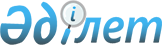 О внесении изменения в решение акима Саркульского сельского округа от 23 июня 2008 года № 7 "Саркөл округінің Саркөл, Құмсай, Қопа, Бәшенкөл ауылдарының көшелерін атау туралы"Решение акима Саркульского сельского округа Темирского района Актюбинской области от 24 марта 2017 года № 6. Зарегистрировано Департаментом юстиции Актюбинской области 5 апреля 2017 года № 5400      В соответствии со статьей 35 Закона Республики Казахстан от 23 января 2001 года "О местном государственном управлении и самоуправлении в Республики Казахстан", Закона Республики Казахстан от 9 февраля 2009 года "О внесении изменений и дополнений в некоторые законодательные акты Республики Казахстан по вопросам местного государственного управления и самоуправления", аким Саркульского сельского округа РЕШИЛ:

      1. Внести в решение акима Саркульского сельского округа на казахском языке от 23 июня 2008 года № 7 "Саркөл округінің Саркөл, Құмсай, Қопа, Бәшенкөл ауылдарының көшелерін атау туралы" (зарегистрированное в Реестре государственной регистарции нормативных правовых актов № 3-10-73, опубликованное 9 июля 2008 года в районной газете "Темір") следующее изменение:

      заголовок указанного решения изложить в следущей новой редакции:

      "Саркөл ауылдық округінің Саркөл, Құмсай, Қопа, Бәшенкөл ауылдарының көшелерін атау туралы";

      в преамбуле указанного решения на казахском языке слова "Қазақстан Республикасындағы жергілікті мемлекеттік басқару туралы" заменить словами "Қазақстан Республикасындағы жергілікті мемлекеттік басқару және өзін-өзі басқару туралы".

      2. Настоящее решение вводится в действие по истечении десяти календарных дней после его первого официального опубликования.


					© 2012. РГП на ПХВ «Институт законодательства и правовой информации Республики Казахстан» Министерства юстиции Республики Казахстан
				
      Аким Саркульского сельского округа

К.Шалманов
